Республиканская профилактическая акция«ДОМ БЕЗ НАСИЛИЯ!»4 – 8 апреля 2022 годаНасилие в семье – умышленные действия физического, психологического, сексуального характера члена семьи по отношению к другому члену семьи, нарушающие его права, свободы, законные интересы и причиняющие ему физические и (или) психические страдания.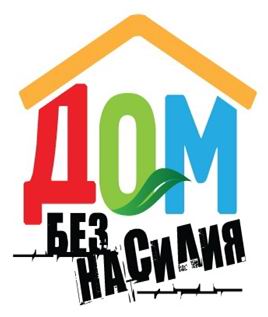 Жертвами насилия чаще всего становятся самые незащищенные члены семьи (женщина, ребенок, престарелые члены семьи, инвалиды).В 90% случаев пострадавшими от насилия в семье являются женщины и дети.Влияние домашнего насилия на здоровье человекаЛица, подвергающиеся или подвергшиеся в прошлом домашнему насилию, часто страдают от сопутствующих расстройств психики, наиболее распространенными из которых являются синдром приобретенной беспомощности и посттравматическое стрессовое расстройство. У таких людей может наблюдаться повышенная склонность к суициду, расстройству приема пищи, алкоголизму, наркомании, бродяжничеству, патологическому накопительству.Дети и подростки, ставшие свидетелями домашнего насилия, перенимают подходящую гендерную модель поведения и воспроизводят её в следующем поколении.Помните, семья начинается с любви, но там, где есть насилие, там нет семьи…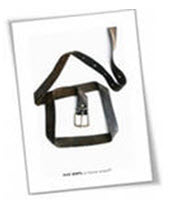 Несколько советов по обеспечению своей безопасности при вероятной возможности применения к вам насилия.
1. Если спора не избежать, постарайтесь выбрать для него комнату, из которой можно в случае необходимости легко выйти. Старайтесь избежать споров в ванной комнате, кухне, где есть острые и режущие предметы.
2. Договоритесь с соседями, чтобы они вызвали милицию, если услышат шум и крики из вашей квартиры.
3. Приготовьте запасные ключи от дома (машины) и держите их так, чтобы в случае опасности, можно было срочно покинуть дом – и тем самым спасти свою жизнь или избежать новых побоев и оскорблений.
4. С той же самой целью спрячьте в безопасном, но доступном для вас месте книжку с номерами необходимых телефонов, паспорт, свидетельство о браке, документы детей, другие важные бумаги, одежду и белье на первое время, нужные лекарства, а также деньги – сколько сможете.
5. Заранее договоритесь с друзьями и родственниками о том, то в случае опасности они предоставят вам временное убежище.
6. Сделайте все возможное, чтобы обидчик не нашел вас. Спрячьте все записки и адреса, которые могут подсказать, где вы: записные книжки, конверты с адресами, номера телефонов.
7. При критической ситуации покидайте дом.
8. При первой же возможности обратитесь в милицию по телефону «102». УЗ «Дятловская ЦРБ»  врач психотерапевт Отчик Б.А.Насилие в семье – умышленные действия физического, психологического, сексуального характера члена семьи по отношению к другому члену семьи, нарушающие его права, свободы, законные интересы и причиняющие ему физические и (или) психические страдания.Цель акции: привлечение внимания широких слоев населения в оказании помощи и содействия государственным органам в решении проблем насилия в семье с применением к лицам асоциального поведения мер индивидуальной профилактики правонарушенийНасилие в семье – умышленные действия физического, психологического, сексуального характера члена семьи по отношению к другому члену семьи, нарушающие его права, свободы, законные интересы и причиняющие ему физические и (или) психические страдания.Цель акции: привлечение внимания широких слоев населения в оказании помощи и содействия государственным органам в решении проблем насилия в семье с применением к лицам асоциального поведения мер индивидуальной профилактики правонарушенийНасилие в семье – умышленные действия физического, психологического, сексуального характера члена семьи по отношению к другому члену семьи, нарушающие его права, свободы, законные интересы и причиняющие ему физические и (или) психические страдания.Цель акции: привлечение внимания широких слоев населения в оказании помощи и содействия государственным органам в решении проблем насилия в семье с применением к лицам асоциального поведения мер индивидуальной профилактики правонарушенийНасилие в семье – умышленные действия физического, психологического, сексуального характера члена семьи по отношению к другому члену семьи, нарушающие его права, свободы, законные интересы и причиняющие ему физические и (или) психические страдания.Цель акции: привлечение внимания широких слоев населения в оказании помощи и содействия государственным органам в решении проблем насилия в семье с применением к лицам асоциального поведения мер индивидуальной профилактики правонарушений